Реквизиты учрежденияПолное наименование учреждения: Муниципальное общеобразовательное учреждение Брейтовская средняя общеобразовательная школа Наименование должности руководителя учреждения: директор  Фамилия и инициалы руководителя учреждения: Чекмарёва Ирина Анатольевна Место подписания: с. Брейтово Номер приказа об утверждении учетной политики 158Дата приказа об утверждении учетной политики: 30.12.2022 Учетная политика разработана для бюджетного учреждения в соответствии с: приказом Минфина России от 1 декабря 2010г. №157н«Об утверждении Единого плана счетов бухгалтерского учета для органов государственной власти (государственных органов), органов местного самоуправления, органов управления государственными внебюджетными фондами, государственных академий наук, государственных (муниципальных) учреждений и Инструкции по его применению»(далее– Инструкции к Единому плану счетов № 157н);приказом Минфина России от  16 декабря 2010 г. № 174н «Об утверждении Плана счетов бухгалтерского учета бюджетных учреждений и Инструкции по его применению» (далее – Инструкция № 174н);приказом Минфина от 24.05.2022 № 82н «О Порядке формирования и применения кодов бюджетной классификации Российской Федерации, их структуре и принципах назначения» (далее — приказ № 82н); приказом Минфина от 29.11.2017 № 209н «Об утверждении Порядка применения классификации операций сектора государственного управления» (далее – приказ № 209н);приказом Минфина России от 30марта 2015г. №52н«Об утверждении форм первичных учетных документов и регистров бухгалтерского учета, применяемых органами государственной власти (государственными органами), органами местного самоуправления, органами управления государственными внебюджетными фондами, государственными (муниципальными) учреждениями, и Методических указаний по их применению»(далее– приказ №52н).приказом Минфина от 15.04.2021 № 61н «Об утверждении унифицированных форм электронных документов бухгалтерского учета, применяемых при ведении бюджетного учета, бухгалтерского учета государственных (муниципальных) учреждений, и Методических указаний по их формированию и применению» (далее — приказ № 61н);федеральными стандартами бухгалтерского учета государственных финансов, утвержденными приказами Минфина от 31.12.2016 № 256н, 257н, 258н, 259н, 260н (далее — соответственно СГС «Концептуальные основы бухучета и отчетности», СГС «Основные средства», СГС «Аренда», СГС «Обесценение активов», СГС «Представление бухгалтерской (финансовой) отчетности»), от 30.12.2017 № 274н, 275н, 277н, 278н (далее — соответственно СГС «Учетная политика, оценочные значения и ошибки», СГС «События после отчетной даты», СГС «Информация о связанных сторонах», СГС «Отчет о движении денежных средств»), от 27.02.2018 № 32н (далее — СГС «Доходы»), от 28.02.2018 № 34н (далее — СГС «Непроизведенные активы»), от 30.05.2018 № 122н, 124н (далее — соответственно СГС «Влияние изменений курсов иностранных валют», СГС «Резервы»), от 07.12.2018 № 256н (далее — СГС «Запасы»), от 29.06.2018 № 145н (далее — СГС «Долгосрочные договоры»), от 15.11.2019 № 181н, 182н, 183н, 184н (далее — соответственно СГС «Нематериальные активы», СГС «Затраты по заимствованиям», СГС «Совместная деятельность», СГС «Выплаты персоналу»), от 30.06.2020 № 129н (далее — СГС «Финансовые инструменты»).В части исполнения полномочий получателя бюджетных средств Учреждение ведет учет в соответствии с приказом Минфина России от 6 декабря 2010 г. №162н «Об утверждении плана счетов бюджетного учета и Инструкции по его применению» (далее — Инструкция № 162н). Используемые термины и сокращения: Учреждение – МОУ Брейтовская СОШКБК - 1–17 разряды номера счета в соответствии с Рабочим планом счетовХ - В зависимости от того, в каком разряде номера счета бухучета стоит обозначение: – 18-й разряд – код вида финансового обеспечения (деятельности);– 26-й разряд – соответствующая подстатья КОСГУОбщие положенияБухгалтерский учет (далее – учет) в учреждении ведет бухгалтерия, возглавляемое главным бухгалтером . Основание: часть 3 статьи 7 Закона от 6 декабря 2011 г. № 402-ФЗ, пункт 5 Инструкции к Единому плану счетов № 157н.Учет ведется с применением программных продуктов «1С Бухгалтерия», «1С Зарплата».Основание: пункт 6 Инструкции к Единому плану счетов № 157н.В учреждении действуют постоянные комиссии:– комиссия по поступлению и выбытию активов ;
– инвентаризационная комиссия ;– комиссия для проведения внезапной ревизии кассы .Составы постоянно действующих комиссий (приложение №1) утверждаются приказами руководителя учреждения.Учреждение публикует основные положения учетной политики на своем официальном сайте путем размещения копий документов учетной политики. Основание: пункт 9 СГС «Учетная политика, оценочные значения и ошибки».При внесении изменений в учетную политику главный бухгалтер оценивает в целях сопоставления отчетности существенность изменения показателей, отражающих финансовое положение, финансовые результаты деятельности учреждения и движение его денежных средств на основе своего профессионального суждения. Также на основе профессионального суждения оценивается существенность ошибок отчетного периода, выявленных после утверждения отчетности, в целях принятия решения о раскрытии в Пояснениях к отчетности информации о существенных ошибках. Основание: пункты 17, 20, 32 СГС «Учетная политика, оценочные значения и ошибки».Бухгалтерия учреждения осуществляет электронный документооборот по следующим направлениям:система электронного документооборота с территориальным органом Казначейства России система электронного документооборота с муниципальным органом казначейства передача отчетности учредителю передача отчетности по налогам, сборам, страховым взносам и иным обязательным платежам в инспекцию Федеральной налоговой службы передача отчетности по страховым взносам и сведениям персонифицированного учета сведения для выплаты пособий в отделение СФРпередача отчетности в РОССТАТполучение и передача документов по расчетам с поставщиками и подрядчиками Сдача бухгалтерской (финансовой) отчетности осуществляется с использованием системы «WEB Консолидация»; Обмен финансовыми и другими документами с территориальным органом Федерального казначейства осуществляется в системе удаленного финансового документооборота органов Федерального казначейства — СУФД-onlineБез надлежащего оформления первичных (сводных) учетных документов любые исправления (добавление новых записей) в электронных базах данных не допускаются.В целях обеспечения сохранности электронных данных на сервере производится сохранение резервных копий базы:еженедельно  «1С Бухгалтерия», «1С Зарплата» Запись резервных копий базы данных производится на внешний носитель – флешка, который хранится в сейфе главного бухгалтера.По итогам каждого календарного месяца бухгалтерские регистры, сформированные в электронном виде, распечатываются на бумажный носитель и подшиваются в отдельные папки в хронологическом порядке.Основание: пункт 19 Инструкции к Единому плану счетов № 157н. п. 33 Стандарта «Концептуальные основы бухучета и отчетности»При обнаружении в регистрах учета ошибок сотрудники бухгалтерии анализируют ошибочные данные, вносят исправления в регистры бухучета и при необходимости – в первичные документы. Ошибки, допущенные в прошлых годах, отражаются на счетах бухучета обособленно – с указанием субконто «Исправление ошибок прошлых лет». Основание: пункт 18 Инструкции к Единому плану счетов № 157н.Учет ведется в рублях. Стоимость объектов учета, выраженная в иностранной валюте, подлежит пересчету в валюту Российской Федерации в соответствии с пунктом 13 Инструкции к Единому плану счетов № 157н.РАЗДЕЛ 1. МЕТОДЫ ОЦЕНКИ ОТДЕЛЬНЫХ ВИДОВ ИМУЩЕСТВА И ОБЯЗАТЕЛЬСТВОбщие положенияУчет ведется по первичным документам, которые проверены сотрудниками бухгалтерии в соответствии с Положением о внутреннем финансовом контроле (приложение 15)Основание: пункт 3 Инструкции к Единому плану счетов № 157н, пункт 23 Стандарта «Концептуальные основы бухучета и отчетности». Для случаев, которые не установлены в федеральных стандартах и других нормативно-правовых актах, регулирующих бухучет, методы определения справедливой стоимости выбирает комиссия учреждения по поступлению и выбытию активов.Основание: пункт 54 Стандарта «Концептуальные основы бухучета и отчетности». В случае, если для показателя, необходимого для ведения учета, не установлен метод оценки в законодательстве и в настоящей учетной политике, то величина оценочного показателя определяется профессиональным суждением бухгалтера.Основание: пункт 6 Стандарта «Учетная политика, оценочные значения и ошибки» Принятие к учету основных средства, нематериальных и непроизведенных активов, по факту документального подтверждения их приобретения согласно условиям государственных контрактов (договоров), осуществляется на основании Решения о признании объектов НФА (ф. 0510441). При этом формирование дополнительных документов, в частности Акт о приеме-передаче объектов нефинансовых активов (ф. 0504101), Приходный ордер на приемку материальных ценностей (нефинансовых активов) (ф. 0504207) в этом случае не требуется.Основные средства2.1. Учреждение учитывает в составе основных средств материальные объекты имущества, используемые в процессе деятельности учреждения при выполнении работ или оказании услуг либо для управленческих нужд учреждения, независимо от их стоимости, со сроком полезного использования более 12 месяцев. Объекты нефинансовых активов принимаются к бухгалтерскому учету по их первоначальной стоимости, первоначальной стоимостью основных средств признается сумма фактических вложений учреждения в приобретение, сооружение и изготовление объектов основных средств.Учет основных средств на соответствующих счетах бухгалтерского учета ведётся в соответствии требованиями Общероссийского классификатора основных фондов ОК 013-2014, утвержденного приказом Росстандарта от 12 декабря 2014 г. № 2018-ст.Основание: пункт 45 Инструкции к Единому плану счетов № 157н2.2. В один инвентарный объект, признаваемый комплексом объектов основных средств, объединяются объекты имущества несущественной стоимости, имеющие одинаковые сроки полезного и ожидаемого использования:объекты библиотечного фонда;компьютерное и периферийное оборудование в составе одного рабочего места: системные блоки, мониторы, компьютерные мыши, клавиатуры, принтеры, сканеры, колонки, акустические системы, микрофоны, веб-камеры, устройства захвата видео, внешние ТВ-тюнеры;Необходимость объединения и конкретный перечень объединяемых объектов определяет комиссия учреждения по поступлению и выбытию активов.Основание: пункт 10 Стандарта «Основные средства».2.3. Каждому инвентарному объекту недвижимого имущества, а также инвентарному объекту движимого имущества, кроме объектов стоимостью до 10000 рублей включительно и объектов библиотечного фонда независимо от их стоимости, присваивается уникальный инвентарный порядковый номер (далее - инвентарный номер) независимо от того, находится ли он в эксплуатации, запасе или на консервации, состоящий из семи знаков:1-й разряд – код источника финансирования;2–3-й разряды – код аналитического счета  Плана счетов бухгалтерского учета;4–7-й разряды – порядковый номер нефинансового актива.Основание: пункт 9 Стандарта «Основные средства», пункт 46 Инструкции к Единому плану счетов № 157н. 2.4. Присвоенный объекту инвентарный номер обозначается несмываемой краской, водостойким маркером, путем прикрепления водостойкой инвентаризационной наклейки с номером. В случае если объект является сложным (комплексом конструктивно-сочлененных предметов), инвентарный номер обозначается на каждом составляющем элементе тем же способом, что и на сложном объекте.2.5. Затраты по замене отдельных составных частей комплекса конструктивно-сочлененных предметов , в том числе при капитальном ремонте, включаются в момент их возникновения в стоимость объекта при условии соблюдения критериев признания объекта основных средств, предусмотренных пунктом 8 Стандарта «Основные средства». Одновременно с его стоимости списывается в текущие расходы стоимость заменяемых (выбываемых) составных частей. Данное правило применяется к следующим группам основных средств:-машины и оборудование;при условии, что в инвентарной карточке выделена стоимость каждой составной части комплекса, в случае отсутствия данной информации делается запись о проведенных заменах. Основание: пункт 27 СГС «Основные средства».2.6. В случае частичной ликвидации или разукомплектации объекта основного средства, если стоимость ликвидируемых (разукомплектованных) частей не выделена в документах поставщика, стоимость таких частей определяется пропорционально следующему показателю (в порядке убывания важности):площади;объему;весу;иному показателю, установленному комиссией по поступлению и выбытию активов.2.7. Затраты на создание активов при проведении ремонтов -модернизаций, дооборудований, реконструкций, в том числе с элементами реставраций, технических перевооружений формируют объем капитальных вложений с дальнейшим признанием в стоимости объекта основных средств. Одновременно учтенная ранее в стоимости объекта сумма затрат на проведение аналогичного мероприятия списывается в расходы текущего периода с учетом накопленной амортизации.Затраты при проведении регулярных осмотров на предмет наличия дефектов, являющихся обязательным условием их эксплуатации, а также при проведении ремонтов подлежит списанию в расходы текущего периода. Данное правило применяется к следующим группам основных средств:машины и оборудование;транспортные средства; Основание: пункт 28 СГС «Основные средства».2.8. Амортизация в целях бухгалтерского учета на объекты основных средств начисляется линейным способом ежемесячно в размере 1/12 годовой суммы исходя из их балансовой стоимости и нормы амортизации, исчисленной в соответствии со сроком их полезного использования.Основание: пункты 36, 37 СГС «Основные средства».2.9. При переоценке объекта основных средств накопленная амортизация на датупереоценки пересчитывается пропорционально изменению первоначальной стоимости объекта таким образом, чтобы его остаточная стоимость после переоценки равнялась его переоцененной стоимости. При этом балансовая стоимость и накопленная амортизация увеличиваются (умножаются) на одинаковый коэффициент таким образом, чтобы при их суммировании получить переоцененную стоимость на дату проведения переоценки. Основание: пункт 41 СГС «Основные средства».2.10 Начисление амортизации приостанавливается с 1-го числа месяца, следующего за месяцем, в котором объект основных средств был предан на модернизацию, реконструкцию. А возобновляется с 1-го месяца, следующего за месяцем в котором модернизация, реконструкция бала закончена.2.11. Срок полезного использования объектов основных средств устанавливает комиссия по поступлению и выбытию в соответствии с пунктом 35 СГС «Основные средства».  2.12. Имущество, относящееся к категории особо ценного имущества (ОЦИ), определяет комиссия по поступлению и выбытию активов. Такое имущество принимается к учету на основании выписки из протокола комиссии.2.13. Основные средства стоимостью до 10 000 руб. включительно, находящиеся в эксплуатации, учитываются на забалансовом счете 21 по балансовой стоимости. Основание: пункт 39 СГС «Основные средства», пункт 373 Инструкции к Единому плану счетов № 157н. 2.14. При приобретении и (или) создании основных средств за счет средств, полученных по разным видам деятельности, сумма вложений, сформированных на счете КБК Х.106.00.000, переводится на код вида деятельности 4 «субсидии на выполнение государственного (муниципального) задания».2.15. При принятии учредителем решения о выделении средств субсидии на финансовое обеспечение выполнения государственного задания на содержание объекта основных средств, который ранее приобретен (создан) учреждением за счет средств от приносящей доход деятельности, стоимость этого объекта переводится с кода вида деятельности «2» на код вида деятельности «4». Одновременно переводится сумма начисленной амортизации.2.16. Локально-вычислительная сеть (ЛВС) и охранно-пожарная сигнализация (ОПС) как отдельные инвентарные объекты не учитываются. Отдельные элементы ЛВС и ОПС, которые соответствуют критериям основных средств, установленным СГС «Основные средства», учитываются как отдельные основные средства. Элементы ЛВС или ОПС, для которых установлен одинаковый срок полезного использования, учитываются как единый инвентарный объект в порядке, установленном в пункте 2.2 раздела V настоящей Учетной политики.2.17. Расходы на доставку нескольких имущественных объектов распределяются в первоначальную стоимость этих объектов пропорционально их стоимости, указанной в договоре поставки.2.18. Передача в пользование объектов, которые содержатся за счет учреждения, отражается как внутреннее перемещение. 2.19. Ответственными за хранение технической документации на объекты основных средств являются ответственные лица, за которыми они закреплены. Если на основное средство производитель (поставщик) предусмотрел гарантийный срок, ответственное лицо хранит также гарантийные талоны.2.20. Объекты библиотечного фонда стоимостью до 100 000 руб. учитываются в регистрах бухучета в денежном выражении общей суммой без количественного учета в разрезе кодов финансового обеспечения:2 – приносящая доход деятельность (собственные доходы учреждения);4 – субсидия на выполнение государственного задания;5 – субсидии на иные цели.Учет ведется в Инвентарной карточке группового учета основных средств (ф. 0504032). На каждый объект библиотечного фонда стоимостью свыше 100 000 руб. открывается отдельная Инвентарная карточка учета основных средств (ф. 0504031). Аналитический учет объектов библиотечного фонда в регистрах индивидуального и суммового учета ведется сотрудниками библиотеки в соответствии с Порядком, утвержденным приказом Минкультуры от 08.10.2012 № 1077.Нематериальные активы3.1. Амортизация начисляется по объектам нематериальных активов с определенным сроком полезного использования. Начисление амортизации осуществляется следующим образом:линейным методом, который предполагает равномерное начисление постоянной суммы амортизации на протяжении всего срока полезного использования актива.Основание: пункты 30, 31 СГС «Нематериальные активы».3.2. Амортизация объекта нематериальных активов начисляется с учетом следующих положений:а) на объекты нематериальных активов стоимостью свыше 100 000 рублей амортизация начисляется в соответствии нормами амортизации согласно применяемому методу амортизации;б) на объекты нематериальных активов стоимостью до 100 000 рублей включительно амортизация начисляется в размере 100% первоначальной стоимости при признании объекта в составе группы нематериальных активовОснование: пункты  33 СГС «Нематериальные активы».3.3 По объектам нематериальных активов с неопределенным сроком полезного использования амортизация не начисляется до момента их реклассификации в подгруппу объектов нематериальных активов с определенным сроком полезного использования в соответствии с положениями федерального стандарта бухгалтерского учета для организаций государственного сектора "Учетная политика, оценочные значения и ошибки" 3.Основание: пункты 26, 36 СГС «Нематериальные активы».3.4. Первоначальной стоимостью объекта нематериальных активов, приобретаемого в результате необменной операции, является его справедливая стоимость на дату приобретения.3.5. Продолжительность периода, в течение которого предполагается использовать НМА, ежегодно определяется Комиссией по поступлению и выбытию активов.Срок полезного использования объекта НМА – секрета производства (ноу-хау) устанавливается исходя из срока, в течение которого соблюдается конфиденциальность сведений в отношении такого объекта, в том числе путем введения режима коммерческой тайны. Если срок охраны конфиденциальности не установлен, в учете возникает объект НМА с неопределенным сроком полезного использования.Изменение продолжительности оставшегося периода использования НМА является существенным, если это изменение (разница между продолжительностью оставшегося текущего периода использования и предполагаемого) составляет 10 % или более от продолжительности оставшегося текущего периода. Срок полезного использования таких объектов НМА подлежит уточнению.Учет материальных запасов4.1. Учреждение учитывает в составе материальных запасов материальные объекты, указанные в пунктах 98–99 Инструкции к Единому плану счетов № 157н, а также производственный и хозяйственный инвентарь, перечень которого приведен в приложении 6.4.2. Оценка материальных запасов, которые приобретены за плату, осуществляется по по средней фактической стоимости  с учетом расходов, связанных с их приобретением. При одновременном приобретении нескольких видов материальных запасов расходы, связанные с их приобретением, распределяются пропорционально договорной цене приобретаемых материалов.По фактической стоимости каждой единицы списываются следующие материальные запасы:•	продукты питания; Остальные материальные запасы списываются по средней фактической стоимости.Товары, переданные в реализацию, отражаются по цене реализации с обособлением торговой наценки. Основание: пункт 30 СГС «Запасы».4.3. Единица учета материальных запасов в учреждении – номенклатурная (реестровая) единица. 4.4. Однородная единица для учета материальных запасов применяется в отношении: номенклатурная (реестровая) единица4.5. Прекращение признания в учете материальных запасов, у которых нет полезного потенциала отражается по дебету счета: 0 401 10 172 Основание: пункт 8 Стандарта «Запасы»4.6. Когда в отгрузочных документах поставщика единицы измерения поставляемых материальных запасов отличаются от единиц измерения, применяемых в учреждении, поставленные материальные ценности принимаются к учету на основании товарной накладной поставщика. К ней прилагают приходный ордер на приемку материальных ценностей (нефинансовых активов) (ф. 0504207), где указываются принимаемые запасы с теми единицами измерения, которые обеспечат достоверный учет.4.7. Приобретенные, но находящиеся в пути запасы признаются в бухгалтерском учете в оценке, предусмотренной государственным контрактом (договором). Если учреждение понесло затраты, перечисленные в пункте 102 Инструкции к Единому плану счетов № 157н, стоимость запасов увеличивается на сумму данных затрат в день поступления запасов в учреждение.4.8. Выдача в эксплуатацию на нужды учреждения канцелярских принадлежностей, лекарственных препаратов, запасных частей и хозяйственных материалов оформляется Ведомостью выдачи материальных ценностей на нужды учреждения (ф. 0504210). Эта ведомость является основанием для списания материальных запасов и составлением Акта о списании материальных запасов (ф. 0504230).Продукты питания, выданные в столовую для нужд учреждения списываются по Ведомости выдачи материальных ценностей на нужды учреждения (ф. 0504210) на основании Накопительной ведомости по расходу продуктов питания ( ф. 504037) и Меню-раскладка (приложение №12). 4.9. Мягкий и хозяйственный инвентарь, посуда списываются по Акту о списании мягкого и хозяйственного инвентаря (ф. 0504143). В остальных случаях материальные запасы списываются по Акту о списании материальных запасов (ф. 0504230).4.10. При приобретении и (или) создании материальных запасов за счет средств, полученных по разным видам деятельности, сумма вложений, сформированных на счете 106.00, переводится на код вида деятельности 4 «субсидии на выполнение государственного (муниципального) задания»  .4.11. Учет на забалансовых счетах:4.11.1. Учет на забалансовом счете 03 «Бланки строгой отчетности» ведется в условной оценке: 1 бланк-1 рубдь.Аналитический учет по счету ведется в разрезе ответственных лиц.4.11.2 Учет на забалансовом счете 07 «Преходящие награды, призы, кубки и ценные подарки, сувениры» ведется по фактической стоимости приобретения, учету подлежат:Сувенирная продукция, награды, призы, кубки; Грамоты, благодарности, наградные дипломы, наградные листы и тому подобное.Аналитический учет по счету ведется в разрезе ответственных лиц.4.11.3. Учет запасных частей на забалансовом счете 09 «Запасные части к транспортным средствам, выданные взамен изношенных» ведется по фактической стоимости приобретения, по которой указанные запасные части были списаны при ремонте со счета 0.105.36.000. В случае получения автомобиля безвозмездно от государственных (муниципальных) учреждений с перечнем запасных частей и указанием цен на них запасные части отражаются на забалансовом счете 09 по цене, указанной во входящих документах. Учету подлежат запасные части и другие комплектующие, которые могут быть использованы на других автомобилях (нетипизированные запчасти и комплектующие), такие как:автомобильные шины; колесные диски; аккумуляторы; Аналитический учет по счету ведется в разрезе автомобилей и материально ответственных лиц. Поступление на счет 09 отражается:при установке (передаче материально ответственному лицу) соответствующих запчастей после списания со счета 0.105.36.000 «Прочие материальные запасы – иное движимое имущество учреждения»;при безвозмездном поступлении автомобиля от государственных (муниципальных) учреждений с документальной передачей остатков забалансового счета 09;при безвозмездном получении от государственных (муниципальных) учреждений запасных частей, учитываемых передающей стороной на счете 09, но не подлежащих учету на указанном счете в соответствии с настоящей учетной политикой, оприходование запчастей на счет 09 не производится.Внутреннее перемещение по счету отражается:при передаче на другой автомобиль;при передаче другому материально ответственному лицу вместе с автомобилем. Выбытие со счета 09 отражается:при списании автомобиля по установленным основаниям;при установке новых запчастей взамен непригодных к эксплуатации. Основание: пункты 349-350 Инструкции к Единому плану счетов №157н.4.11.4 Учет на забалансовом счете 23 «периодические издания для пользования» Один номер журнала- 1 рубль;Один комплект газеты- 1 рубль. Аналитический учет по счету ведется в разрезе ответственных лиц.4.11.5. Учет материальных ценностей на хранении, ведется обособленно по видам имущества с применением дополнительных кодов к забалансовому счету 02 «Материальные ценности на хранении». Раздельный учет обеспечивается в разрезе:имущества, которое учреждение решило списать и которое числится за балансом до момента его демонтажа, утилизации, уничтожения, – на забалансовом счете 02.1;другого имущества на хранении – на забалансовом счете 02.2.Основание: пункт 332 Инструкции к Единому плану счетов № 157н, пункт 19 СГС «Концептуальные основы бухучета и отчетности».4.12. Фактическая стоимость материальных запасов, полученных в результате ремонта, разборки, утилизации (ликвидации), основных средств или иного имущества определяется исходя из следующих факторов:их текущей оценочной стоимости на дату принятия к бухгалтерскому учету;сумм, уплачиваемых учреждением за доставку материальных запасов, приведение их в состояние, пригодное для использования. 4.13. Безвозмездно полученные объекты нефинансовых активов, а также неучтенные объекты, выявленные при проведении проверок и инвентаризаций, принимаются к учету по их справедливой стоимости, определенной комиссией по поступлению и выбытию активов методом рыночных цен. Комиссия вправе выбрать метод амортизированной стоимости замещения, если он более достоверно определяет стоимость объекта.Объекты, полученные от учредителей, других организаций государственного сектора признаются в оценке исходя из стоимости, отраженной в передаточных документах.Основание: пункты 52–60 Стандарта «Концептуальные основы бухучета и отчетности».4.14. В случаях невозможности документального подтверждения стоимость определяется экспертным путем.Данные о действующей цене должны быть подтверждены документальносправками (другими подтверждающими документами) Росстата; прайс-листами заводов-изготовителей; справками (другими подтверждающими документами) оценщиков; информацией, размещенной в СМИ; При возникновении затруднений при определении текущей оценочной стоимости комиссией учреждения стоимость определяется специализированной организацией (оценщиком) на основании договора (контракта).4.15. Отклонения фактической стоимости приобретенных материальных запасов, находящихся в пути, от учетной цены отдельно в учете не отражаются Основание: пункт 18 СГС «Запасы».4.16. Нормы на расходы горюче-смазочных материалов (ГСМ) утверждаются приказом руководителя учреждения. Ежегодно приказом руководителя утверждаются период применения зимней надбавки к нормам расхода ГСМ и ее величина.ГСМ списываются на расходы по фактическому расходу на основании путевых листов, но не выше норм, установленных приказом руководителя учреждения.4.17. К горюче-смазочным материалам относятся все виды топлива, горючего и смазочных материалов: дрова, уголь, торф, бензин, керосин, мазут, дизельное топливо и т.д., смазочные материалы (моторные, трансмиссионные и специальные масла, пластические смазки), специальные жидкости (тормозные и охлаждающие). учитываются на счете 105.03 и по КОСГУ 343 «Горюче-смазочные материалы».4.18. Расходы на закупку одноразовых и многоразовых масок, перчаток, шапочек относятся на подстатью КОСГУ 346 «Увеличение стоимости прочих материальных запасов учитываются на счете 105.36 «Прочие материальные запасы».4.19.  Решение об отнесении имущества к хозяйственному инвентарю в составе материальных запасов принимает комиссия учреждения по поступлению и выбытию активов. 4.20 . В целях аналитического (управленческого) учета незавершенное производство отражается на дополнительном счете Рабочего плана счетов 0.109.69.000 «Себестоимость незавершенного производства готовой продукции, работ, услуг». Основание: пункт 12 СГС «Запасы».4.21. Материальные запасы (мягкий инвентарь) изготавливаются для нужд учреждения и принимаются к учету по фактической стоимости на основании Требования-накладной (ф. 0504204).4.22. Ветошь, полученная от списания мягкого инвентаря, принимается к учету на основании Требования-накладной (ф. 0504204) по справедливой стоимости, определенной комиссией по поступлению и выбытию активов методом рыночных цен.4.23. Приобретенные, но находящиеся в пути запасы признаются в бухгалтерском учете в оценке, предусмотренной государственным контрактом (договором). Если учреждение понесло затраты, перечисленные в пункте 102 Инструкции к Единому плану счетов № 157н, стоимость запасов увеличивается на сумму данных затрат.Основание: пункт 18 СГС «Запасы».4.24. В случае получения полномочий по централизованной закупке запасов расходы на их доставку до получателей списываются на финансовый результат текущего года  Основание: пункт 19 СГС «Запасы».Учет непроизведенных активов5.1. Непроизведенными активами признаются объекты нефинансовых активов, не являющиеся продуктами производства, вещное право на которые закреплено в соответствии с законодательством Российской Федерации (например, земля, недра), а также земельные участки, государственная собственность на которые не разграничена, сведения о которых внесены в Единый государственный реестр недвижимости.Основание: п. 6 СГС «Непроизведенные активы», п. 70 Инструкции № 157н. 5.2. Непроизведенные активы, не отвечающие этим критериям, учитываются на забалансовом счете 015.2. Проверка актуальности кадастровой стоимости земельного участка, по которой он отражен в учете, осуществляется ежегодно. По предоставленной Выписке из Единого государственного реестра недвижимости о кадастровой стоимости объекта недвижимости в учете отражается изменение стоимости земельного участка.Затраты на изготовление готовой продукции, выполнение работ, оказание услуг6.1. Учет расходов по формированию себестоимости ведется раздельно по группам видов услуг (работ, готовой продукции):в рамках выполнения государственного задания:  реализация основных общеобразовательных программ начального, основного и среднего общего образования , организация отдыха детей и молодёжи (организация отдыха и питания детей в каникулярное время)в рамках приносящей доход деятельности:  реализация продуктов питания (готовое блюдо); организация отдыха детей и молодёжи (организация отдыха и питания детей в каникулярное время) 6.2. Затраты на изготовление готовой продукции (выполнение работ, оказание услуг) делятся на прямые и накладные.В составе прямых затрат при формировании себестоимости оказания услуги, изготовления единицы готовой продукции учитываются расходы, непосредственно связанные с ее оказанием (изготовлением). В том числе:затраты на оплату труда и начисления на выплаты по оплате труда сотрудников учреждения, непосредственно участвующих в оказании услуги (изготовлении продукции); списанные материальные запасы, израсходованные непосредственно на оказание услуги (изготовление продукции), естественная убыль; В составе накладных расходов при формировании себестоимости услуг (готовой продукции) учитываются расходы:затраты на оплату труда и начисления на выплаты по оплате труда сотрудников учреждения, участвующих в оказании нескольких видов услуг (изготовлении продукции) материальные запасы, израсходованные на нужды учреждения, естественная убыль 6.3. Накладные расходы при изготовлении готовой продукции, выполнении работ, оказании услуг распределяются пропорционально прямым затратам по оплате труда .Основание: пункт 28 Стандарта «Запасы»6.4. В составе общехозяйственных расходов учитываются расходы, распределяемые между всеми видами услуг (продукции):расходы на оплату труда и начисления на выплаты по оплате труда сотрудников учреждения, не принимающих непосредственного участия при оказании услуги (изготовлении продукции): административно-управленческого, административно-хозяйственного и прочего обслуживающего персонала; материальные запасы, израсходованные на общехозяйственные нужды учреждения (в т. ч. в качестве естественной убыли, пришедшие в негодность) на цели, не связанные напрямую с оказанием услуг (изготовлением готовой продукции); переданные в эксплуатацию объекты основных средств стоимостью до 10000,00 руб. включительно на цели, не связанные напрямую с оказанием услуг (изготовлением готовой продукции); коммунальные расходы; расходы на услуги связи; расходы на транспортные услуги; расходы на содержание транспорта, зданий, сооружений и инвентаря общехозяйственного назначения; на охрану учреждения; суммы начисленной амортизации по основным средствам; прочие работы и услуги на общехозяйственные нуждыОбщехозяйственные расходы учреждения, произведенные за отчетный период (месяц), распределяются в части распределяемых расходов – на себестоимость реализованной готовой продукции, оказанных работ, услуг пропорционально прямым затратам по объему выручки от реализации продукции (работ, услуг)  .6.5. Расходами, которые не включаются в себестоимость (нераспределяемые расходы) и сразу списываются на финансовый результат (счет КБК Х.401.20.000), признаются:плата за негативное воздействие на окружающую среду;расходы на транспортный налог; расходы на налог на имущество; расходы на земельный налогштрафы и пени по налогам, штрафы, пени, неустойки за нарушение условий договоров; другие расходы не связанные с производством и реализацией6.6. Доля затрат на незавершенное производство рассчитывается:в части услуг – пропорционально доле незавершенных заказов в общем объеме заказов, выполняемых в течение месяца;в части продукции – пропорционально доле не готовых изделий в общем объеме изделий, изготавливаемых в течение месяца.Основание: пункт 135 Инструкции к Единому плану счетов № 157н, пункты 20, 28, 33 СГС «Запасы».6.7. По окончании каждого месяца (приносящей доход деятельности)/ года (выполнение государственного задания)  себестоимость услуг, сформированная на счете 0.109.60.000, относится в дебет счета 0.401.10.131 «Доходы от оказания платных услуг (работ)» в последний день месяца за минусом затрат, которые приходятся на незавершенное производство.РАЗДЕЛ 2. РАБОЧИЙ ПЛАН СЧЕТОВУчет ведется с использованием Рабочего плана счетов (приложение 6), разработанного в соответствии с Инструкцией к Единому плану счетов № 157н и Инструкцией№162н.Учет ведется с использованием Рабочего плана счетов (приложение 6), разработанного в соответствии c Инструкцией к Единому плану счетов № 157н и Инструкцией №183н.Учет ведется с использованием Рабочего плана счетов (приложение 4), разработанного в соответствии с Инструкцией к Единому плану счетов № 157н и Инструкцией №174н.При отражении в бухучете хозяйственных операций 1–18-е разряды номера счета Рабочего плана счетов формируются следующим образом.Основание: пункты 21–21.2 Инструкции к Единому плану счетов № 157н, пункт 2.1 Инструкции № 174н.Кроме забалансовых счетов, утвержденных в Инструкции к Единому плану счетов № 157н, учреждение применяет дополнительные забалансовые счета, утвержденные в Рабочем плане счетов (приложении 5). Основание: пункт 332 Инструкции к Единому плану счетов № 157н, пункт 19 Стандарта «Концептуальные основы бухучета и отчетности».В части операций по исполнению публичных обязательств перед гражданами в денежной форме учреждение ведет бюджетный учет по рабочему Плану счетов в соответствии Инструкцией № 162н.Основание: пункты 2 и 6 Инструкции к Единому плану счетов № 157н.РАЗДЕЛ 3.ИНВЕНТАРИЗАЦИЯ ИМУЩЕСТВА И ОБЯЗАТЕЛЬСТВИнвентаризация проводится имущества и обязательств (в т. ч. числящихся на забалансовых счетах), а также финансовых результатов (в т. ч. расходов будущих периодов и резервов) раз в год перед составлением годовой отчетности, а также в иных случаях, предусмотренных законодательством.Инвентаризация расчетов проводитсяс подотчетными лицами   раз в год перед составлением годовой отчетности, а также в иных случаях, предусмотренных законодательствомс организациями и учреждениями   раз в год перед составлением годовой отчетности, а также в иных случаях, предусмотренных законодательством Порядок и график проведения инвентаризации имущества, финансовых активов и обязательств приведены в приложении 10.В отдельных случаях (при смене материально ответственных лиц, выявлении фактов хищения, стихийных бедствиях и т.д.) инвентаризацию может проводить специально созданная рабочая комиссия, состав которой утверждается отельным приказом руководителя (статья 11 Закона от 6 декабря 2011 г. № 402-ФЗ, пункт 1.5 Методических указаний, утвержденных приказом Минфина России от 13 июня 1995 г. № 49).РАЗДЕЛ 4. ФОРМЫ ПЕРВИЧНЫХ (СВОДНЫХ) УЧЕТНЫХ ДОКУМЕНТОВОбщие положения Порядок и сроки передачи первичных учетных документов для отражения в бухгалтерском учете установлены в графике документооборота (приложение 14 ).
Основание: пункт 22 СГС «Концептуальные основы бухучета и отчетности», подпункт «д» пункта 9 СГС «Учетная политика, оценочные значения и ошибки». При проведении хозяйственных операций, для оформления которых не предусмотрены типовые формы первичных документов, используются унифицированные формы, дополненные необходимыми реквизитами, самостоятельно разработанные формы (приложение 12 к настоящей учетной политике) Основание: пункт 7 Инструкции к Единому плану счетов № 157н.   Основание: пункт 7 Инструкции к Единому плану счетов № 157н, пункты 25–26 Стандарта «Концептуальные основы бухучета и отчетности», подпункт «г» пункта 9 СГС «Учетная политика, оценочные значения и ошибки». Право подписи учетных документов предоставлено должностным лицам, перечисленным в приложении 13. Пофамильный список сотрудников, имеющих право подписи, утверждается отдельным приказом руководителя. Список сотрудников, имеющих право подписи электронных документов и регистров бухучета, утверждается отдельным приказом.Основание: часть 5 статьи 9 Закона от 6 декабря 2011 № 402-ФЗ, пункты 7, 11 Инструкции к Единому плану счетов № 157н, пункт 32 Стандарта «Концептуальные основы бухучета и отчетности», Методические указания, утвержденные приказом Минфина России от 30 марта 2015 № 52н, статья 2 Закона от 6 апреля 2011 № 63-ФЗ Все документы по движению денежных средств принимаются к учету только при наличии подписи руководителя и главного бухгалтера. 
 Основание: пункт 11 Инструкции к Единому плану счетов № 157н.К учету принимаются договора, документы о приемке, универсальный передаточный документ или счет-фактура от контрагентов (поставщиков, исполнителей, подрядчиков), оформленные в электронном виде и подписанные ЭЦП в ЕИС «Закупки», в системе СБИС+ Компания Тензор. Учреждение применяет с 1 января 2023 года электронные формы первичных документов и регистров бухучета, обязательные к применению по приказам Минфина от 30.03.2015 № 52н, от 15.04.2021 № 61н. Электронные документы, подписанные квалифицированной электронной подписью, хранятся в электронном виде на съемных носителях информации в соответствии с порядком учета и хранения съемных носителей информации. При этом ведется журнал учета и движения электронных носителей. Журнал должен быть пронумерован, прошнурован и скреплен печатью учреждения. Ведение и хранение журнала возлагается приказом руководителя на ответственного сотрудника учреждения.Основание: пункт 14 Инструкции к Единому плану счетов № 157н, пункт 33 Стандарта «Концептуальные основы бухучета и отчетности».При поступлении документов на иностранном языке построчный перевод таких документов на русский язык осуществляется сотрудником учреждения. Переводы составляются на отдельном документе, заверяются подписью сотрудника, составившего перевод, и прикладываются к первичным документам. В случае невозможности перевода документа привлекается профессиональный переводчик. Перевод денежных (финансовых) документов заверяется нотариусом.Если документы на иностранном языке составлены по типовой форме (идентичны по количеству граф, их названию, расшифровке работ и т. д. и отличаются только суммой), то в отношении их постоянных показателей достаточно однократного перевода на русский язык. Впоследствии переводить нужно только изменяющиеся показатели данного первичного документа.Основание: пункт 13 Инструкции к Единому плану счетов № 157н, пункт 31 Стандарта «Концептуальные основы бухучета и отчетности».Формирование регистров бухучета осуществляется в следующем порядке:в регистрах в хронологическом порядке систематизируются первичные (сводные) учетные документы по датам совершения операций, дате принятия к учету первичного документа; журнал регистрации приходных и расходных ордеров составляется ежегодно, в последний рабочий день года; приходные и расходные кассовые ордера со статусом «подписан» аннулируются, если кассовая операция не проведена в течение трех рабочих дней, включая день оформления ордера;инвентарная карточка учета основных средств оформляется при принятии объекта к учету, по мере внесения изменений (данных о переоценке, модернизации, реконструкции, консервации и пр.) и при выбытии. При отсутствии указанных событий – по требованию проверяющих органов; инвентарная карточка группового учета основных средств оформляется при принятии объектов к учету, по мере внесения изменений (данных о переоценке, модернизации, реконструкции, консервации и пр.) и при выбытии. При отсутствии указанных событий – по требованию проверяющих органов ; опись инвентарных карточек по учету основных средств, инвентарный список основных средств, реестр карточек заполняются ежегодно, в последний день года; книга учета бланков строгой отчетности, книга аналитического учета депонированной зарплаты и стипендий заполняются ежегодно, в последний день года; журналы операций, главная книга заполняются ежемесячно; другие регистры, не указанные выше, заполняются по мере необходимости, если иное не установлено законодательством РФ Первичные и сводные учетные документы, бухгалтерские регистры составляются на бумажном носителе и заверяются собственноручной подписью. Учетные документы, регистры бухучета и бухгалтерская (бюджетная) отчетность хранятся в течение сроков, устанавливаемых в соответствии с правилами ведения архивного дела.Первичные и сводные учетные документы, бухгалтерские регистры.2.1 В деятельности учреждения используются следующие бланки строгой отчетности:бланки дипломов, свидетельств, аттестаты;медицинские книжки;бланки трудовых книжек и вкладышей к ним;Учет бланков ведется в условной оценке 1 руб. за 1 шт..Основание: пункт 337 Инструкции к Единому плану счетов № 157н.2.2. Перечень должностей сотрудников, ответственных за учет, хранение и выдачу бланков строгой отчетности, приведен в приложении 3.2.3. Особенности применения первичных документов:2.3.1. При ремонте оборудования, неисправность которого была выявлена при эксплуатации или монтаже, составляется Дефектная ведомость по объектам основных средств приложение № 12.2.3.2. На списание призов, подарков, сувениров оформляется Акт о списании материальных запасов (ф. 0504230), к которому должен быть приложен экземпляр положение о проведении мероприятия, смета и перечень награждаемых лиц.2.3.3. При поступлении имущества и наличных денег от жертвователя или дарителя составляется акт в произвольной форме, в котором должны быть:указаны обязательные реквизиты, предусмотренные пунктом 25 СГС «Концептуальные основы бухучета и отчетности»;поставлены подписи передающей и принимающей сторон.Если имущество и наличные деньги поступают без оформления письменного договора, передающая сторона:делает в акте запись о том, что имущество или деньги переданы безвозмездно;указывает цели, на которые необходимо использовать пожертвованные деньги или имущество.2.3.4. В Табеле учета использования рабочего времени (ф. 0504421) регистрируются случаи отклонений от нормального использования рабочего времени, установленного правилами трудового распорядка.Табель учета использования рабочего времени (ф. 0504421) дополнен условными обозначениями:2.3.5. Расчеты по заработной плате и другим выплатам оформляются в Расчетно-платежной ведомости (ф. 0504401) и Платежной ведомости (ф. 0504403). Расчеты осуществляемые с использованием системы онлайн-банк (безналичный перевод на банковские карты сотрудников) подтверждаются Реестром зачислений.2.3.6. При временном переводе работников на удаленный режим работы обмен документами, которые оформляются в бумажном виде, разрешается осуществлять по электронной почте посредством скан-копий.Скан-копия первичного документа изготавливается сотрудником, ответственным за факт хозяйственной жизни, в сроки, которые установлены графиком документооборота. Скан-копия направляется сотруднику, уполномоченному на согласование, в соответствии с графиком документооборота. Согласованием считается возврат электронного письма от получателя к отправителю со скан-копией подписанного документа.После окончания режима удаленной работы первичные документы, оформленные посредством обмена скан-копий, распечатываются на бумажном носителе и подписываются собственноручной подписью ответственных лиц.2.3.7. В Табеле учета посещаемости детей (ф. 0504608) дни непосещения отмечаются следующими кодами:Основание: приложение № 5 к приказу № 52н.2.3.8. Сотрудник, ответственный за оформление расчетных листков, выдает каждому сотруднику расчетный листок до 15 числа следующего за отчетным.РАЗДЕЛ 5. ПРАВИЛА ДОКУМЕНТООБОРОТАПорядок и сроки передачи первичных учетных документов для отражения в учете устанавливаются в соответствии с приложением 14 к настоящей учетной политике.Основание: пункт 22 СГС «Концептуальные основы бухучета и отчетности», подпункт «д» пункта 9 СГС «Учетная политика, оценочные значения и ошибки».РАЗДЕЛ 6. ПОРЯДОК ОРГАНИЗАЦИИ И ОБЕСПЕЧЕНИЯ ВНУТРЕННЕГО КОНТРОЛЯ1.  Внутренний финансовый контроль в учреждении осуществляет комиссия. Помимо комиссии постоянный текущий контроль в ходе своей деятельности осуществляют в рамках своих полномочий:руководителя учреждения, его заместители;главный бухгалтер, сотрудники бухгалтерии;иные должностные лица учреждения в соответствии со своими обязанностями.2.   Положение о внутреннем финансовом контроле и график проведения внутренних проверок финансово-хозяйственной деятельности приведен в приложении 15.Основание: пункт 6 Инструкции к Единому плану счетов № 157н. РАЗДЕЛ 7. ПОРЯДОК ПРИЗНАНИЯ И РАСКРЫТИЯ В ОТЧЕТНОСТИ СОБЫТИЙ ПОСЛЕ ОТЧЕТНОЙ ДАТЫПризнание в учете и раскрытие в бухгалтерской отчетности событий после отчетной
 даты осуществляется в порядке, приведенном в приложении 11РАЗДЕЛ 8. ИНЫЕ СВЕДЕНИЯРасчеты с подотчетными лицамиДенежные средства под отчет выдаются сотруднику на основании:заявки-обоснования закупки товаров, работ, услуг малого объема (ф. 0504518);решения о командировании на территории Российской Федерации (ф. 0504512);решения о командировании на территорию иностранного государства (ф. 0504515).Денежные средства выдаются под отчет путем:выдачи из кассы. При этом выплаты подотчетных сумм сотрудникам производятся в течение трех рабочих дней, включая день получения денег в банке перечисления на личную банковскую карту сотрудников или банковскую карту открытую в рамках «зарплатных» проектов Способ выдачи денежных средств указывается в служебной записке или приказе руководителя.Выдача средств под отчет производится штатным сотрудникам, не имеющим задолженности за ранее полученные суммы, по которым наступил срок представления авансового отчета.Денежные средства выдаются под отчет на хозяйственные нужды на срок, который сотрудник указал в документе основания на выдачу денежных средств под отчет, но не более 30 календарных дней. По истечении этого срока сотрудник должен отчитаться в течение 3-х рабочих дней.Предельная сумма выдачи денежных средств под отчет на хозяйственные расходыПредельная сумма выдачи денежных средств под отчет на хозяйственные расходы устанавливается в размере 35 000 (тридцать пять тысяч) рублей, из кассы (за исключением расходов на командировки) устанавливается в размере 35 000 (тридцать пять тысяч) рублей. На основании распоряжения руководителя в исключительных случаях сумма может быть увеличена, но не более лимита расчетов наличными средствами между юридическими лицами в соответствии с указанием Банка России (пункт 4 указания Банка России от 09.12.2019 № 5348-У).При направлении сотрудников учреждения в служебные командировки на территории России расходы на них возмещаются в размере, установленном Порядком оформления служебных командировок (приложение 8). Возмещение расходов на служебные командировки, превышающих размер, установленный указанным Порядком, производится по фактическим расходам с разрешения руководителя учреждения (оформленного приказом) .По возвращении из командировки сотрудник представляет отчет о расходах подотчётного лица (ф. 0504520) или авансовый отчет (ф. 0504505) об израсходованных суммах в течение 3 рабочих дней .Основание: пункт 26 постановления Правительства РФ от 13 октября 2008 г. № 749.Авансовый отчет представляется в исключительных случаях, если для выдачи денег подотчетному лице  не применяли решение о командировании (ф. 0504512, 0504515), заявку-обоснование (ф. 0504518) или решение о компенсации расходов на проезд в отпуск (ф. 0504517). Предельные сроки отчета по выданным доверенностям на получение материальных ценностей устанавливаются в течение 10 календарных дней с момента получения .Доверенности выдаются штатным сотрудникам, с которыми заключен договор о полной материальной ответственности.Расчеты с дебиторами и кредиторамиДенежные средства от виновных лиц в возмещение ущерба, причиненного нефинансовым активам, отражаются по коду вида деятельности «2» – приносящая доход деятельность (собственные доходы учреждения).Излишне полученные от плательщиков средства возвращаются на основании заявления плательщика и акта сверки с плательщиком.Возмещение в натуральной форме ущерба, причиненного нефинансовым активам, отражается по коду вида финансового обеспечения (деятельности), по которому активы учитывались.Задолженность дебиторов в виде возмещения эксплуатационных и коммунальных расходов отражается в учете на основании выставленного арендатору счета, счетов поставщиков (подрядчиков), Бухгалтерской справки (ф. 0504833).Дебиторская задолженность признается нереальной для взыскания в порядке, утвержденном руководителем учреждения (приложение 14).Дебиторская задолженность списывается с учета после того, как комиссия по поступлению и выбытию активов признает ее сомнительной или безнадежной к взысканию в порядке, утвержденном положением о признании дебиторской задолженности сомнительной и безнадежной к взысканию. Основание: пункт 339 Инструкции к Единому плану счетов № 157н, пункт 11 СГС «Доходы»..Кредиторская задолженность, не востребованная кредитором, списывается на финансовый результат на основании решения инвентаризационной комиссии о признании задолженности невостребованной. Одновременно списанная с балансового учета кредиторская задолженность отражается на забалансовом счете 20 «Задолженность, не востребованная кредиторами».Списание задолженности с забалансового учета осуществляется по итогам инвентаризации задолженности на основании решения инвентаризационной комиссии учреждения:по истечении 3 (трех) лет отражения задолженности на забалансовом учете;по завершении срока возможного возобновления процедуры взыскания задолженности согласно действующему законодательству;при наличии документов, подтверждающих прекращение обязательства в связи со смертью (ликвидацией) контрагента.Основание: пункты 371, 372 Инструкции к Единому плану счетов № 157нРасчеты по обязательствамАналитический учет по счету 0.303.05.000 «Расчеты по прочим платежам в бюджет» ведется в разрезе аналитики по видам платежей  Аналитический учет расчетов по пособиям и иным социальным выплатам ведется в разрезе физических лиц – получателей социальных выплат.Аналитический учет расчетов по оплате труда ведется в разрезе сотрудников и других физических лиц, с которыми заключены гражданско-правовые договоры.4. Финансовый результат4.1. Доходы от оказания платных услуг по долгосрочным договорам признаются в учете в составе доходов будущих периодов в сумме, единовременно полученной за предстоящие услуги. Доходы будущих периодов признаются в текущих доходах равномерно в последний день каждого месяца в разрезе каждого договора. Основание для бухгалтерской записи – бухгалтерская справка (ф. 0504833)Основание: пункт 55 стандарта «Доходы»4.2. Доходы от оказания платных услуг по долгосрочным договорам (абонементам), срок исполнения которых превышает один год, признаются в учете в составе доходов будущих периодов в сумме договора. Доходы будущих периодов признаются в текущих доходах равномерно в последний день каждого месяца в разрезе каждого договора (абонемента).4.3. Стоимость услуг, приходящихся на следующий финансовый год, в учете отражают в составе доходов будущих периодов 31 декабря отчетного года. 
Аналогичный порядок признания доходов в текущем периоде применяется к договорам, в соответствии с которыми услуги оказываются неравномерно.Основание: пункт 301 Инструкции к Единому плану счетов № 157н, пункт 11 СГС «Долгосрочные договоры».4.4. В отношении платных услуг, по которым срок действия договора менее года, а дата начала и окончания исполнения договора приходятся на разные отчетные годы, учреждение применяет положения СГС «Долгосрочные договоры».Основание: пункт 5 СГС «Долгосрочные договоры»..Доходы текущего года начисляются:от оказания платных услуг (кроме услуг общих образовательных программ), работ – на дату подписания акта оказанных услуг, выполненных работ;от передачи в аренду помещений – ежемесячно в последний день месяца;от сумм принудительного изъятия – на дату направления контрагенту требования об уплате пени, штрафа, неустойки;от возмещения ущерба – на дату обнаружения ущерба денежным средствам на основании ведомости расхождений по результатам инвентаризации (ф. 0504092), на дату оценки ущерба – на основании акта комиссии;от реализации имущества – на дату подписания акта приема-передачи имущества;от пожертвований – на дату подписания договора о пожертвовании либо на дату поступления имущества и денег, если письменный договор пожертвования не заключался;4.5. Учреждение осуществляет все расходы в пределах установленных норм и утвержденного на текущий год плана финансово-хозяйственной деятельности:на междугородные переговоры, услуги по доступу в Интернет – по фактическому расходу;стоимость израсходованных горюче-смазочных материалов списывается по фактическому расходу, но не более норматива.4.6. В составе расходов будущих периодов на счете 0.401.50.000 «Расходы будущих периодов» отражаются расходы по:страхованию имущества гражданской ответственности неисключительные права пользования срок которых не более 12 месяцев, но переходит за пределы года их приобретенияплата за сертификат ключа ЭЦП 4.7. Расходы будущих периодов списываются на финансовый результат текущего финансового года равномерно по 1/12 за месяц в течение периода, к которому они относятся.
4.8. По договорам страхования и использования сертификата ЭЦП период, к которому относятся расходы, равен сроку действия договора.Основание: пункты 302, 302.1 Инструкции к Единому плану счетов № 157н.4.9. В учреждении создаются:резерв на предстоящую оплату отпусков. Порядок расчета резерва приведен в приложении 16 резерв по претензиям, искам Основание: пункты 302, 302.1 Инструкции к Единому плану счетов № 157н., пункт 11 Стандарта «Доходы».4.10. Резерв по искам, претензионным требованиям — в случае когда учреждение является стороной судебного разбирательства. Величина резерва устанавливается в размере претензии, предъявленной учреждению в судебном иске либо в претензионных документах досудебного разбирательства. В случае если претензии отозваны или не признаны судом, сумма резерва списывается с учета методом «красное сторно.4.11. Резерв на оплату обязательств, по которым нет документов, создается в последний рабочий день отчетного квартала в случае, когда на этот день в бухгалтерию не поступили первичные документы от контрагентов. Сумма резерва устанавливается на основании расчета планового отдела. Расчет производится на основании данных о фактически оказанных услугах, выполненных работах или поставленных товарах. 4.12. Резерв на оплату обязательств по неполученным документам создается, когда расходы фактически осуществлены, но соответствующие первичные документы от контрагента не получены по любым причинам. Резерв создается на конец года – 31 декабря. Расчет обязательств, по которым не поступили документы, производят следующим образом:а) для обязательств, по которым в рамках договорных отношений установлена фиксированная (в том числе ежемесячная) сумма, – в размере, указанном в договоре (например, техническое обслуживание «тревожной кнопки»);б) для обязательств, по которым расчет с контрагентом осуществляется по факту потребления работ (услуг, товаров), – расчетным путем исходя из сложившейся динамики потребления и тарифов (цены) на данные работы (услуги, товары).На основании поступивших от контрагента документов фактические расходы отражаются следующим образом:- если сумма фактических затрат превышает величину созданного резерва, расходы относятся за счет резерва в полной сумме резерва, а оставшаяся величина расходов относится за счет расходов текущего финансового года;- если сумма фактических расходов меньше величины созданного резерва, то расходы относятся полностью за счет резерва, а оставшаяся величина резерва списывается на уменьшение расходов текущего финансового года.Основание: пункты 302, 302.1 Инструкции к Единому плану счетов № 157н, пункты 7, 21 СГС «Резервы», пункт 10 СГС «Выплаты персоналу».4.13. Резерв по сомнительным долгам создается в конце каждого отчетного периода, не позднее последнего дня отчетного периода. Основание для создания резерва – решение комиссии учреждения по поступлению и выбытию активов, оформленное по результатам инвентаризации задолженности на основании документов, подтверждающих сомнительность долга. Величина резерва равна величине выявленной сомнительной задолженности.Основание: п. 11 Стандарта «Доходы»Резерв по сомнительным долгам отражается на забалансовом счете 04 и равен сумме числящейся на нем дебиторской задолженности. На балансовых счетах резерв не отражается.4.15 Доходы от предоставления права пользования активом (арендная плата) признается доходами текущего финансового года с одновременным уменьшением предстоящих доходов равномерно (ежемесячно) на протяжении срока пользования объектом учета аренды.
 Основание: пункт 25 СГС «Аренда», подпункт «а» пункта 55 СГС «Доходы».5. Санкционирование расходов Принятие к учету обязательств (денежных обязательств) осуществляется в порядке, приведенном в приложении 7.Бухгалтерская (финансовая) отчетность6.1. Бухгалтерская (финансовая) отчетность составляется на основании аналитического и синтетического учета по формам, в объеме и в сроки, установленные учредителем и Инструкцией о порядке составления, представления годовой квартальной отчетности государственных (муниципальных) бюджетных и автономных учреждений (приказ Минфина России от 25 марта 2011 г. № 33н). 6.2. Бухгалтерская (финансовая) отчетность за отчетный год формируется с учетом событий после отчетной даты. Обстоятельства, послужившие причиной отражения в отчетности событий после отчетной даты, указываются в текстовой части пояснительной записки (ф. 0503760). Основание: пункт 3 Инструкции к Единому плану счетов № 157н.6.3.В целях составления отчета о движении денежных средств величина денежных средств определяется прямым методом и рассчитывается как разница между всеми денежными притоками учреждения от всех видов деятельности и их оттоками.Основание: пункт 19 СГС «Отчет о движении денежных средств».6.4. Бухгалтерская отчетность формируется и хранится в виде электронного документа в информационной системе «WEB Консолидация». Бумажная копия комплекта отчетности хранится у главного бухгалтера. Основание: часть 7.1 статьи 13 Закона 06.12.2011 № 402-ФЗ.7.3. Бумажная копия комплекта отчетности хранится у главного бухгалтера.7.  ПОРЯДОК ПЕРЕДАЧИ ДОКУМЕНТОВ БУХГАЛТЕРСКОГО УЧЕТА ПРИ СМЕНЕ РУКОВОДИТЕЛЯ И ГЛАВНОГО БУХГАЛТЕРА7.1. При смене руководителя или главного бухгалтера учреждения (далее – увольняемые лица) они обязаны в рамках передачи дел заместителю, новому должностному лицу, иному уполномоченному должностному лицу учреждения (далее – уполномоченное лицо) передать документы бухгалтерского учета, а также печати и штампы хранящиеся у руководителя, в бухгалтерии.7.2. Передача бухгалтерских документов и печатей проводится на основании приказа руководителя учреждения или Управления образования администрации Бретовского муниципального окрга, осуществляющего функции и полномочия учредителя (далее – учредитель).7.3. Передача документов бухучета, печатей и штампов осуществляется при участии комиссии, создаваемой в учреждении.Прием-передача бухгалтерских документов оформляется актом приема-передачи. К акту прилагается перечень передаваемых документов, с указанием их количества и типа.Акт приема-передачи дел должен полностью отражать все существенные недостатки и нарушения в организации работы бухгалтерии.Акт приема-передачи подписывается уполномоченным лицом, принимающим дела, и
 членами комиссии.При необходимости члены комиссии включают в акт свои рекомендации и предложения, которые возникли при приеме-передаче дел.7.4. В комиссию, указанную в пункте 3 настоящего Порядка, включаются сотрудники
 учреждения и (или) учредителя в соответствии с приказом на передачу бухгалтерских
 документов.7.5. Передаются следующие документы:учетная политика со всеми приложениями;квартальные и годовые бухгалтерские отчеты и балансы, налоговые декларации, статистические отчеты;по планированию, в том числе план финансово-хозяйственной деятельности учреждения, план-график закупок;бухгалтерские регистры синтетического и аналитического учета;налоговые регистры;по реализации: книги покупок и продаж, журналы регистрации счетов-фактур;о задолженности учреждения, в том числе по кредитам и по уплате налогов;о состоянии лицевых и банковских счетов учреждения;муниципальное задание, отчеты о выполнении утвержденного муниицпального задания;по учету зарплаты и по персонифицированному учету;по кассе: кассовые книги, журналы, расходные и приходные кассовые ордера, денежные документы и т. д.;акт ревизии кассы;об условиях хранения и учета наличных денежных средств;договоры с поставщиками и подрядчиками, контрагентами, аренды и т. д.;договоры с покупателями услуг и работ, подрядчиками и поставщиками;учредительные документы и свидетельства: постановка на учет, присвоение номеров, внесение записей в единый реестр, коды и т. п.;о недвижимом имуществе, транспортных средствах учреждения: свидетельства о праве собственности, выписки из ЕГРП, паспорта транспортных средств и т. п.;акты о результатах полной инвентаризации имущества и финансовых обязательств учреждения с приложением инвентаризационных описей, акта проверки кассы учреждения;акты сверки расчетов, подтверждающие состояние дебиторской и кредиторской
 	задолженности, перечень нереальных к взысканию сумм дебиторской задолженности с исчерпывающей характеристикой по каждой сумме;акты ревизий и проверок;материалы о недостачах и хищениях, переданных и не переданных в правоохранительные органы;договоры с кредитными организациями;бланки строгой отчетности;иная бухгалтерская документация, свидетельствующая о деятельности учреждения.7.6. При подписании акта приема-передачи при наличии возражений по пунктам акта
 руководитель и (или) уполномоченное лицо излагают их в письменной форме в
 присутствии комиссии.Члены комиссии, имеющие замечания по содержанию акта, подписывают его с отметкой «Замечания прилагаются». Текст замечаний излагается на отдельном листе, небольшие по объему замечания допускается фиксировать на самом акте.7.7. Акт приема-передачи оформляется в последний рабочий день увольняемого лица в
 учреждении.7.8. Акт приема-передачи дел составляется в трех экземплярах: 1-й экземпляр – учредителю (руководителю учреждения, если увольняется главный бухгалтер), 2-й экземпляр – увольняемому лицу, 3-й экземпляр – уполномоченному лицу, которое принимало дела.Главный бухгалтер ______________ Волкова Ю.В.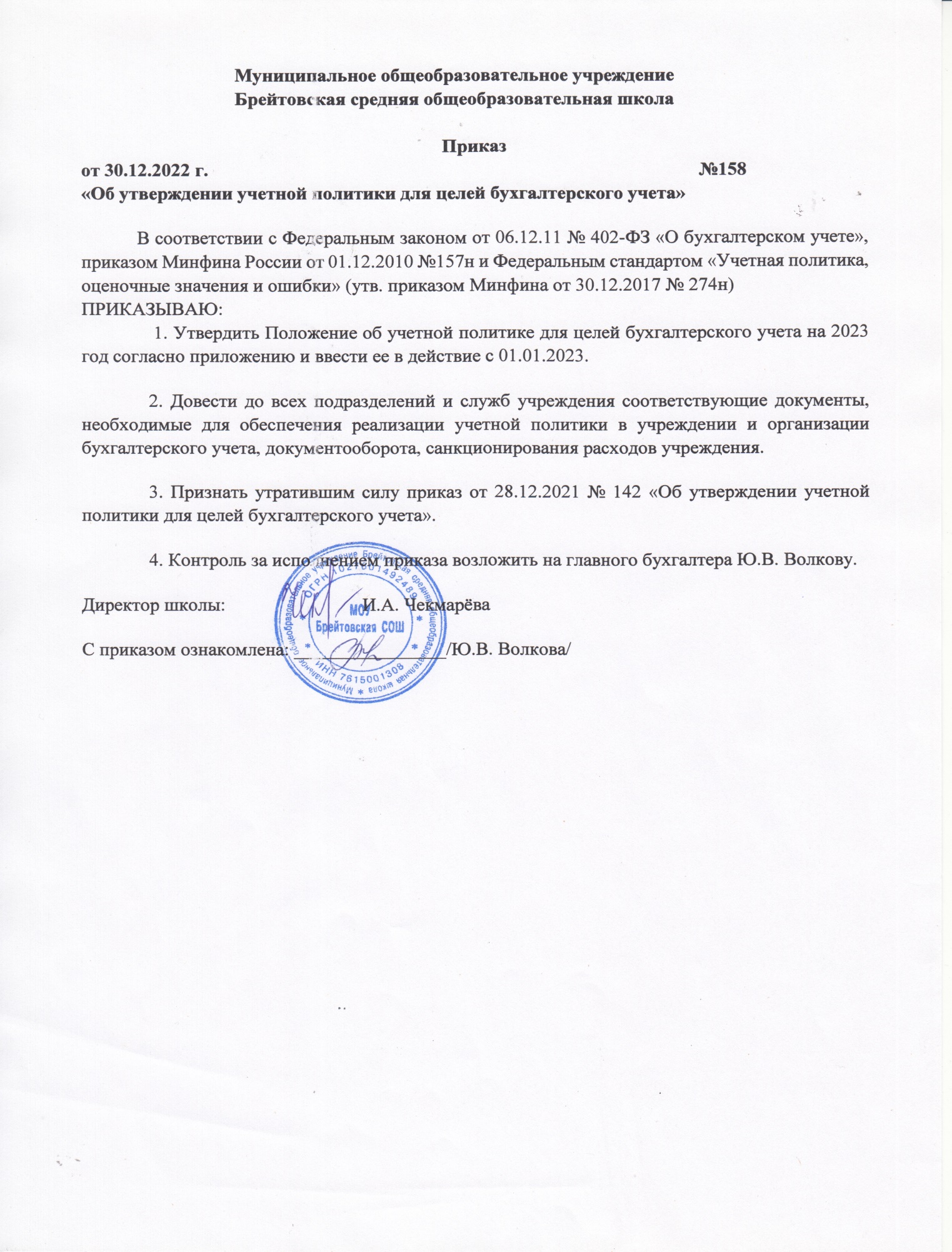 ПРИЛОЖЕНИЕ
к приказу № 158 от 30.12.2022 г 
«Об утверждении Положения об учетной политике для целей бухгалтерского учета на 2023 годПоложение об учетной политике для целей
бухгалтерского учета
на 2023 год Разряд номера счетаКод1–4Аналитический код вида услуги:5–14Код целевой статьи расходов при осуществлении деятельности с целевыми средствами:в рамках национальных проектов (программ), комплексного плана модернизации и расширения магистральной инфраструктуры (региональных проектов в составе национальных проектов);если указание целевой статьи предусмотрено требованиями целевого назначения активов, обязательств, иных объектов бухгалтерского учета.В остальных случаях – нули15–17Код вида поступлений или выбытий, соответствующий:аналитической группе подвида доходов бюджетов;коду вида расходов; аналитической группе вида источников финансирования дефицитов бюджетов18Код вида финансового обеспечения (деятельности):2 – приносящая доход деятельность (собственные доходы
 учреждения);3 – средства во временном распоряжении;4 – субсидия на выполнение государственного задания;5 – субсидии на иные цели;6 – субсидии на цели осуществления капитальных вложенийНаименование показателяКодОплачиваемые нерабочие дниОННаименование показателяКодВыходные дниВНеявка Н